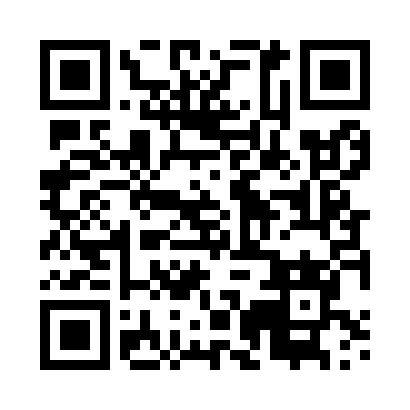 Prayer times for Jutroszew, PolandWed 1 May 2024 - Fri 31 May 2024High Latitude Method: Angle Based RulePrayer Calculation Method: Muslim World LeagueAsar Calculation Method: HanafiPrayer times provided by https://www.salahtimes.comDateDayFajrSunriseDhuhrAsrMaghribIsha1Wed2:435:1312:395:468:0610:252Thu2:395:1112:395:478:0810:283Fri2:365:0912:395:488:0910:314Sat2:325:0812:395:498:1110:355Sun2:285:0612:395:508:1310:386Mon2:255:0412:395:518:1410:417Tue2:245:0212:395:528:1610:458Wed2:245:0112:395:538:1710:469Thu2:234:5912:385:548:1910:4610Fri2:224:5712:385:558:2010:4711Sat2:224:5612:385:568:2210:4812Sun2:214:5412:385:578:2410:4813Mon2:204:5212:385:588:2510:4914Tue2:204:5112:385:598:2710:5015Wed2:194:4912:386:008:2810:5016Thu2:184:4812:386:018:3010:5117Fri2:184:4712:386:018:3110:5118Sat2:174:4512:396:028:3310:5219Sun2:174:4412:396:038:3410:5320Mon2:164:4312:396:048:3510:5321Tue2:164:4112:396:058:3710:5422Wed2:154:4012:396:068:3810:5523Thu2:154:3912:396:068:4010:5524Fri2:154:3812:396:078:4110:5625Sat2:144:3712:396:088:4210:5726Sun2:144:3512:396:098:4310:5727Mon2:144:3412:396:098:4510:5828Tue2:134:3312:396:108:4610:5829Wed2:134:3312:406:118:4710:5930Thu2:134:3212:406:118:4811:0031Fri2:124:3112:406:128:4911:00